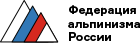 О структуре и об органах управления образовательной организацией1.Структура ФедерацииФедерация может иметь следующие структурные подразделения: отделения, филиалы и представительства.Филиалы и представительства являются обособленными подразделениями Федерации и не являются юридическими лицами. Они наделяются имуществом Федерации и осуществляют свою деятельность на основе Положения о филиалах и представительствах, утверждаемых Конференцией Федерации.Региональные отделения действуют на основании Устава Федерации или на основании собственных уставов, цели и задачи которых не противоречат целям Федерации. Отделения Федерации приобретают права юридического лица в порядке, установленном законодательством РФ.1. Высшим руководящим органом регионального отделения Федерации является общее собрание его членов, проводимое не реже одного раза в год.2. Общее собрание правомочно, если на нем представлено не менее 2/3 членов регионального отделения. Решения регионального собрания принимаются простым большинством голосов присутствующих членов регионального отделения открытым или тайным голосованием.
3. Общее собрание регионального отделения:− обеспечивает выполнение решений руководящих органов Федерации;
− определяет основные направления деятельности отделения;
− избирает сроком на 4 года председателя отделения и правление регионального отделения, определяет его количественный состав;
− избирает ревизора отделения сроком на 4 года;
− решает другие вопросы деятельности отделения.

4. Региональное отделение на основании решения общего собрания может поручить представлять его интересы на Конференции другому отделению, письменно уведомив об этом Правление Федерации.Органы Федерации1. Органами Федерации являются:- Конференция;
- Правление;
- Президент;
- Исполнительная дирекция;
- Ревизионная комиссия.
2. Конференция Федерации2.1. Высшим руководящим органом Федерации является Конференция, созываемая Правлением не реже одного раза в год. Отчетно-выборная Конференция созывается один раз в 4 года.2.2. Решение о проведении Конференции принимает Правление Федерации, которое не позднее, чем за 45 дней до ее начала информирует членов Федерации о месте, сроках проведения, повестке дня и квоте представительства.2.3. Внеочередная Конференция созывается по инициативе более 2/3 членов Правления Федерации, по требованию членов Федерации и (или) структурных подразделений Федерации имеющих не менее 2/3 голосов, а также по требованию Ревизионной комиссии.2.4. Конференция правомочна принимать решения, если на ней присутствуют члены и делегаты от структурных подразделений Федерации, имеющие в совокупности более половины (50%+1) голосов.2.5. При отсутствии кворума Конференция Федерации может быть перенесена на срок до трех месяцев. Если на повторной Конференции Федерации также отсутствует кворум, вопросы повестки дня такой Конференции могут быть вынесены на заседание Правления Федерации. Правление Федерации вправе решить любой вопрос повестки дня несостоявшейся Конференции, за исключением вопросов, предусмотренных подпунктами «а-г», «и» пункта 2.8 настоящего Устава.2.6. Для участия в работе Конференции представитель структурного подразделения Федерации обязан представить в мандатную комиссию Конференции протокол высшего руководящего органа структурного подразделения о выборе делегата. Представитель иного общественного объединения, являющегося членом Федерации, обязан представить протокол о назначении руководителя общественного объединения (для руководителя) или доверенность на представление полномочий (для иного представителя), заверенную печатью общественного объединения и подписью его руководителя.
2.7. Форма голосования определяется Конференцией.2.8. Конференция вправе принимать решение по любым вопросам деятельности Федерации. К исключительной компетенции Конференции Федерации относится:1) внесение изменений и дополнений в Устав Федерации;2) определение приоритетных направлений деятельности Федерации, принципов формирования и использования ее имущества, утверждение перспективных планов работы Федерации;3) определение количественного состава и избрание членов Правления Федерации, Президента Федерации, Ревизионной комиссии сроком на 4 года;4) досрочное прекращение полномочий и изменение действующего состава Правления Федерации, Президента Федерации, Ревизионной комиссии;5) рассмотрение и утверждение годового отчета о деятельности и годового бухгалтерского баланса Федерации;6) принятие решений о создании филиалов и открытии представительств Федерации;7) принятие решений об участии в других организациях;8) рассмотрение апелляционных жалоб на решения всех органов Федерации;9) принятие решений о реорганизации и ликвидации Федерации.2.9. Структурные подразделения Федерации и члены Федерации юридические лица – общественные объединения принимают участие в работе Конференции Федерации через делегатов.Не менее семидесяти пяти процентов голосов от общего числа голосов в высшем руководящем органе – Конференции Федерации должно принадлежать аккредитованным региональным спортивным федерациям являющимся членами и (или) структурными подразделениями Федерации.Также правом голоса на конференции Федерации обладает президент Федерации и члены Правления Федерации.2.10. Решения Конференции принимаются простым большинством (½+1) голосов членов с правом голоса и делегатов от структурных подразделений Федерации, присутствующих на Конференции. Вопросы, отнесенные к исключительной компетенции Конференции, принимаются квалифицированным большинством (2/3) голосов членов Федерации с правом голоса присутствующих на Конференции.
3. Правление Федерации3.1. Текущей деятельностью Федерации в период между ее Конференциями руководит Правление Федерации, которое является постоянно действующим коллегиальным органом и возглавляется Президентом. Количественный и индивидуальный состав Правления Федерации утверждается на Конференции Федерации и избирается сроком на 4 года.3.2. Функциональная структура Правления Федерации утверждается Президентом Федерации самостоятельно из состава членов, избранных на Конференции Федерации.3.3. Члены Федерации имеют право присутствовать, участвовать в обсуждении, а также предлагать включить вопрос в повестку дня на заседании Правления Федерации.3.4. Правление Федерации собирается на свои заседания по мере необходимости, но не реже одного раза в 3 месяца. Правление Федерации правомочно принимать решения, если в его заседаниях участвует не менее 1/2 членов Правления.3.5. Правление Федерации принимает решения простым большинством голосов.3.6. При равенстве голосов на заседании Правления Федерации Президент Федерации имеет решающий голос.3.7. К компетенции Правления Федерации относится:1) принятие решений о проведении Конференции Федерации, определение состава и квоты представительства, объявление повестки дня Конференции;2) определение размеров вступительных и членских взносов Федерации и условия членства в Федерации;3) принятие решений по вопросам членства в Федерации;4) разработка и утверждение текущих планов работы Федерации;5) принятие решений об утверждении разработанных Федерацией проектов и программ, направленных на достижение уставных целей Федерации;6) утверждение финансового плана Федерации и внесение в него изменений;7) заслушивание отчетов Исполнительной дирекции и Ревизионной комиссии, а также отчетов руководителей структурных подразделений Федерации;8) объявление благодарностей и наложение взысканий спортсменам, инструкторам, судьям, тренерам, руководителям мероприятий и иным лицам в рамках деятельности Федерации;9) утверждение критериев отбора спортсменов для включения их в состав спортивной сборной команды, формируемой Федерацией;10) утверждение периодичности проведения Федерацией официальных спортивных мероприятий;11) решение иных вопросов текущей деятельности Федерации.
4. Президент Федерации4.1. Президент Федерации избирается Конференцией сроком на 4 года.4.2. Президент Федерации:1) осуществляет непосредственное руководство деятельностью Федерации в период между заседаниями Правления Федерации;2) возглавляет Правление Федерации, являясь Председателем Правления по должности;3) представляет без доверенности интересы Федерации как в Российской Федерации, так и за рубежом;4) подписывает от имени Федерации договоры и соглашения, в том числе трудовые;5) назначает, определяет срок полномочий и принимает решение о прекращении полномочий Исполнительного директора Федерации и Ответственного секретаря Федерации;6) назначает и принимает решение о прекращении полномочий Вице-президентов Федерации из числа членов Правления Федерации;7) распоряжается средствами и имуществом Федерации;8) открывает в банках расчетные и иные счета Федерации;9) утверждает штатное расписание, издает приказы и распоряжения, дает указания, обязательные для всех работников Федерации;10) выдает доверенности от имени Федерации;
5. Исполнительная дирекция Федерации5.1. Исполнительная дирекция Федерации является исполнительным органом Федерации.5.2. Исполнительный директор Федерации назначается Президентом Федерации.5.3. Исполнительный директор Федерации по согласованию с Президентом Федерации формирует персональный и количественный состав Исполнительной дирекции Федерации.5.4. Исполнительный директор Федерации, а также работники Исполнительной дирекции не могут одновременно занимать выборные должности в Федерации.5.5. Исполнительный директор Федерации по итогам календарного года формирует отчет о своей деятельности и направляет его в Правление Федерации. Правление Федерации может поручить Ревизионной комиссии Федерации провести проверку финансово-хозяйственной деятельности Исполнительной дирекции Федерации по итогам календарного года.5.6. Исполнительный директор Федерации:1) возглавляет Исполнительную дирекцию Федерации;2) непосредственно руководит работниками Исполнительной дирекции Федерации;3) осуществляет финансовую, административно-хозяйственную, в том числе внешнеэкономическую, деятельность Федерации в соответствии с доверенностью, выдаваемой ему Президентом Федерации в рамках утвержденного Правлением финансового плана.
6. Ревизионная комиссия Федерации6.1. Для проверки финансово-хозяйственной деятельности Федерации и соблюдения Устава его членами избирается Конференцией сроком на 4 года Ревизионная комиссия, которая представляет итоги своих проверок на ознакомление Правлению Федерации и на утверждение Конференции Федерации.6.2. Члены Ревизионной комиссии не могут входить в состав руководящих органов Федерации и являться штатными сотрудниками Федерации.